UNIVERSIDAD DE CIENCIAS Y ARTES DE CHIAPAS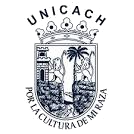 Facultad de IngenieríaLugar y FechaCarta Compromiso Director de Tesis Interno.Comité Académico del Programa de la Maestría en Ciencias AgroforestalesFacultad de Ingeniería – Universidad de Ciencias y Artes de ChiapasPor este medio, les manifiesto mi interés y compromiso por dirigir la Tesis del (la) C. ______________________, así como a liderar su Comité Tutorial durante su estancia en la Maestría en Ciencias en Agroforestales.De la misma forma, manifiesto que el proyecto de investigación denominado “______________________________________________” propuesto  por el  (la)  aspirante  fue  elaborado  bajo  mi  supervisión  y  forma  parte  de  mi  programa  de investigación. Así mismo, me comprometo a hacer lo necesario para que el estudiante obtenga el grado de Maestro en Ciencias al finalizar el cuarto semestre del programa y con las prórrogas correspondientes al grado, de acuerdo al Plan de Estudios del mencionado programa.Finalmente, expreso que me apegaré a la normatividad de la Maestría en Ciencias Agroforestales en calidad de Tutor, y que colaboraré con las tareas que el Comité Académico me encomiende.A T E N T A M E N T ETítulo, Nombre y Firma                                                         Correo electrónico 